Dohoda o narovnáníVýzkumný ústav rostlinné výroby, v. v. i.IČO: 00027006 DIČ: CZ00027006se sídlem: Drnovská 507, 161 06 Praha 6 - Ruzynězapsán v rejstříku veřejných výzkumných institucí vedeném Ministerstvem školství, mládeže a tělovýchovy ČRzastoupen RNDr. Mikulášem Madarasem, Ph.D., ředitelem(dále jen „objednatel“)aIng. Zdeněk PešekIČO: 409 14 518 DIČ: CZ6103191512místem podnikání: Sadová 310, 273 62 Družecna straně druhé (dále jen „zhotovitel“)I. PreambuleStrany uzavírají tuto smlouvu k vypořádání vzájemných závazků vzniklých při realizaci díla objednatelem pro zhotovitele:Rekonstrukce vytápění, vody a odpadů ve služebním bytě ě. 17, Stoehovská 726, Praha 6 - RuzyněII.Společné prohlášeníStrany shodně prohlašují, že:Dne 1.9.2022 akceptací objednávky objednatele spolu uzavřely smlouvu o dílo, jejímž předmětem bylo provedení rekonstrukce vytápění, vody a odpadů ve služebním bytě č. 17, Stochovská 726, Praha 6 - Ruzyně, v rozsahu dle cenové nabídky zhotovitele za celkovou cenu 116 463 Kč bez DPH (133 933 Kč včetně DPH). (Dále jen „smlouva o dílo"). Tato smlouva byla uveřejněna v Registru smluv 5.9.2022.V průběhu provádění díla bylo zjištěno, že pro řádné provedení díla jsou zapotřebí další dodávky, které nebyly zahrnuty v původní smlouvě o dílo ~ spočívající zejména ve výměně radiátorů (a souvisejícího napojení).Specifikace nezbytných změn díla byla stranami v průběhu provádění díla průběžně projednána, a vzájemně odsouhlasena včetně změněné specifikace díla, úpravy ceny díla, termínu splnění díla, nedošlo však k formální písemné úpravě původní smlouvy nebo uzavření nové smlouvy na části díla, které vykračovaly z rámce původního díla.V rámci provádění díla provedl zhotovitel práce a dodávky, jejichž přesná specifikace je obsažena v rozpočtech, které tvoří přílohu č. 1 (původní rozsah) a přílohu č. 2 (dodatečné práce) této smlouvy.Provedené dílo bylo dle změněné (rozšířené) specifikace dokončeno a předáno objednateli dne 11.1.2023 s tím, že k tomuto datu bylo dílo zcela splněno dle požadavků a potřeb objednatele, a nevykazovalo žádné vady ani nedodělky. Rozsah provedeného díla odpovídá rozpočtům, které tvoří přílohu č. 1 a č. 2 této smlouvy, a s ohledem na změněný předmět díla považují strany termín za včasný.Strany shodně konstatují, že zhotovitel dodal změněné dílo (dílo ve větším rozsahu, než bylo původně sjednáno) dříve, než byla uzavřena písemná smlouva / dodatek původní smlouvy.III. NarovnáníV důsledku skutečností popsaných v čl. II objednatel obdržel rozsáhlejší (změněné) dílo - v důsledku čehož na jedné straně vznikly VÚRV formální nároky z dodání jiného než sjednaného díla a zároveň vzniklo VÚRV bezdůvodné obohacení na úkor zhotovitele tím, že obdržel plnění bez právního důvodu.Strany se dohodly na narovnání vzájemných vztahů takto:Právní vztahy založené Smlouvou o dílo (akceptovanou objednávkou) ze dne 1.9.2022 budou nadále platné s tím, že:za sjednaný předmět díla se bude považovat skutečně dodané dílo, jak ke dni 11.1.2023 stálo a leželo;skutečný rozsah díla předaného dne 11.1.2023 odpovídá rozpočtům, které tvoří přílohu č. 1 a č. 2 této smlouvy;cena díla předaného 11.1.2023 činí 163 516,- Kč bez DPH; termín pro řádné dokončení díla byl 11.1.2023;Dílo se považuje za řádně předané ke dni 11.1.2023, s tím, že k tomuto datu nevzniklo žádné prodlení na straně zhotovitele.Veškeré závazky, záruky a ujištění zhotovitele ve smlouvě o dílo, které se týkaly původního předmětu díla, dopadají beze změny na celé dodané (rozšířené) dílo, včetně případných sankcí.Konečná cena díla činí 163 516,- Kč bez DPH (188 043.40,- Kč včetně DPH 15%). Objednatel se zavazuje uhradit cenu díla na základě faktury vystavené zhotovitelem po nabytí účinnosti této smlouvy, se splatností 14 dnů od doručení bezvadné faktury objednateli.Strany prohlašují, že po výše provedeném narovnání budou mezi stranami vyrovnány veškeré nároky vzniklé mezi stranami v souvislosti s dílem.IV. Závěrečná ustanoveníZáruční doba na montážní práce technologických celků činí 24 měsíců od prokázání funkčnosti celku jeho zápisem. Na dodávky se vztahuje záruční doba stanovená výrobcem. Záruka se vztahuje na vady, resp. nedodělky díla, které se projeví u díla během záruční doby s výjimkou vad. u nichž zhotovitel prokáže, že jejich vznik zavinil objednatel.Tato smlouva je platná dnem jejího podpisu smluvními stranami. Tato smlouva je sepsána ve dvou vyhotoveních s platností originálu, přičemž každá ze smluvních stran obdrží jedno vyhotovení.Pokud není touto smlouvou sjednána pozdější účinnost, nabývá tato smlouva účinnosti dnem uveřejněním v registru smluv ve smyslu zákona č. 340/2015 Sb., o registru smluv. Předání smlouvy k uveřejnění provede VURV.Tato smlouva se ve všech otázkách, které v ní nejsou výslovně upraveny, řídí českým právním řádem.Tato smlouva může být měněna pouze číslovanými dodatky v písemné formě.Nedílnou součástí této smlouvy jePříloha č. 1 - rozpočet původního díla Příloha č. 2 - rozpočet dodatečných dodávek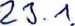 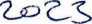 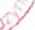 Rekonstrukce bytu StochovskáNABÍDKA MONTÁŽNÍCH PRACÍAKCE : Rekonstrukce vytápění, vody a odpadů Stochovská	Ing. Zdeněk PešekINVESTOR: VÚRV Praha	Sadová 31027362 DružecIng. Zdeněk Pešek 	100:40914518	DIČ:CZ6103191512V Družci dne 15.10.2022Irekapitulace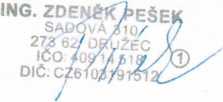 Radiátory StochovskáNABÍDKA MONTÁŽNÍCH PRACÍAKCE : Rekonstrukce bytu Stochovská - radiátory INVESTOR: VÚRV PrahaIng. Zdeněk Pešek V Družci dne 15.11.2022Rekonstrukce vytápění, vody a odpadů StochovskáRekonstrukce vytápění, vody a odpadů Stochovská116 463 KčDPH 15%17 469 KčCena celkem133 932 KčRekonstrukce vytápění, vody a odpadů StochovskáJednotkaRozsahPoložkacena celkem bez DPHPlynCU 35m7480 Kč3 360 KčCil 28m9410 Kč3 690 KčCU 22m11320 Kč3 520 KčTvarovkykpl16 800 Kč6 800 KčVentil 5/4“ks1620 Kč620 KčVentiH“ks2410 Kč820 KčOstatní materiálkpl11 200 Kč1 200 KčRevizekpl12 500 Kč2 500 Kčrežiekpl1890 Kč890 Kčmzdykpl16 900 Kč6 900 KčVodaPotrubí DN20m1834 Kč612 KčTvarovkykpl1890 Kč890 Kčnástěnkyks5280 Kč1 400 Kčizolacekpl1380 Kč380 Kčroháčkyks7199 Kč1 393 KčOstatní materiálkpl1950 Kč950 Kčrežiekpl1420 Kč420 Kčmzdykpl15 450 Kč5 450 KčOdpadyTrubka HT DN 110m2280 Kč560 KčTrubka HT DN 50m589 Kč445 KčTrubka HT DN 40m472 Kč288 KčTvarovkykpl11 720 Kč1 720 KčPřechodyks5125 Kč625 Kčsifon pračkaks1270 Kč270 KčOstatní materiálkpl1890 Kč890 Kčrežiekpl1450 Kč450 Kčmzdykpl15 420 Kč5 420 Kčdopravakpl12 410 Kč2 410 KčKotelBaxi s ohřevemks138 690 Kč38 690 Kčkomínkpl112 900 Kč12 900 Kčrevize komínks12 000 Kč2 000 Kčrežiekpl1750 Kč750 Kčmzdykpl17 250 Kč7 250 KčCelkem116 463 Kč|Rekonstrukce bytu Stochovská - radiátoryJednotkaRozsahPoložkacena celkem bez DPH |CU 22m8329 Kč2 632 KčCU 18m23249 Kč5 727 KčCU 15m12229 Kč2 748 Kčventil, sroubení 1/2“ks4489 Kč1 956 Kčhlaviceks3320 Kč960 Kčradiátor Radik 22-6080ks13 780 Kč3 780 Kčradiátor Radik 22-6100ks24 590 Kč9 180 Kčžebřík topný 450/1200ks14 710 Kč4 710 KčTvarovkyks22210 Kč4 620 KčOstatní materiálkpl1590 Kč590 Kčrežiekpl1450 Kč450 Kčdopravakpl1500 Kč500 Kčmzdykpl19 200 Kč9 200 KčCelkem47 053 Kč